Муниципальное бюджетное общеобразовательное учреждениеСредняя общеобразовательная школа №1имени генерал-лейтенанта Б.П. Юркова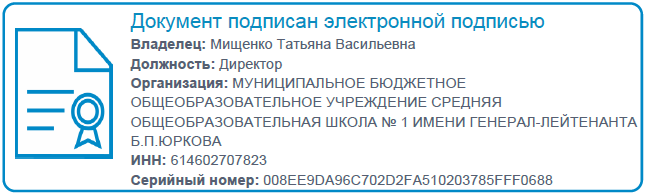 Положение
о школьной форме в МБОУ СОШ №1 им. Б.П. ЮрковаОбщие положенияНастоящее Положение составлено на основании Федерального закона от 29 декабря 2012 года "Об образовании в Российской Федерации" и Устава МБОУ СОШ №1 им. Б.П. Юркова.Настоящее Положение является локальным актом МБОУСОШ №1 им. Б.П.  Юркова и обязательно для выполнения сотрудниками, обучающимися и их родителями (лицами их заменяющими).Настоящим Положением устанавливается определение школьной формы как одного из способов создания деловой атмосферы, необходимой для учебных занятий.Настоящим Положением устанавливается порядок ношения школьной формы для обучающихся 1 — 11 классов.Контроль за соблюдением учащимися формы одежды обязаны осуществлять все сотрудники школы, относящиеся к административному, педагогическому и учебно- вспомогательному персоналу.Настоящее положение вступает в силу с 1 сентября 2019 года.Внешний вид учащихся - одно из условий эффективности учебно-воспитательного процесса, обеспечения дисциплины в школе. От внешнего вида зависит стиль отношений педагогов и учащихся, воспитание культуры речи и культуры поведения учащихся, имидж гимназии.Школьная форма, так же как и любой другой вид детской одежды, должна соответствовать санитарно-эпидемиологическим правилам и нормативам «Гигиенические требования к одежде для детей, подростков и взрослых, товарам детского ассортимента и материалам для изделий (изделиям), контактирующим с кожей человека. СанПиН 2.4.7/1.1.1286-03», утвержденным постановлением Главного государственного санитарного врача Российской Федерации от 17 апреля 2003 г. № 51 (зарегистрировано Минюстом России 5 мая 2003 г., регистрационный № 4499).Данное положение разработано с целью выработки единых требований к школьной одежде обучающихся 1-11 классов МОБУ СОШ №1 им. Б.П. Юркова.Настоящим Положением устанавливаются определения школьной формы и устанавливается порядок ее ношения для обучающихся 1 — 11 классов.Общие принципы создания внешнего видаАккуратность и опрятность:одежда должна быть обязательно чистой, свежей, выглаженной;обувь должна быть чистой;внешний вид должен соответствовать общепринятым в обществе нормам делового стиля и  исключать вызывающие детали.Сдержанность:одно из главных правил человека при выборе одежды, обуви, при использовании парфюмерных и косметических средств — сдержанность и умеренность;рекомендуется деловой стиль.К деловому стилю не относятся следующие варианты одежды и обуви:спортивная одежда (спортивный костюм или его детали);джинсы;одежда для активного отдыха (шорты, толстовки, майки и футболки с символикой и т.п.);пляжная одежда и обувь;одежда бельевого стиля;прозрачные платья, юбки и блузки, в том числе одежда с прозрачными вставками;декольтированные платья и блузки;вечерние туалеты;платья, майки и блузки без рукавов (без пиджака или жакета);слишком короткие блузки, открывающие часть живота или спины;одежда из кожи (кожзаменителя), плащевой ткани;сильно облегающие (обтягивающие) фигуру брюки, платья, юбки;спортивная обувь (в том числе для экстремальных видов спорта и развлечений);обувь в стиле «кантри» (казаки);массивная обувь на толстой платформе;вечерние туфли (с бантами, перьями, крупными стразами, яркой вышивкой, из блестящих  тканей и т.п.);туфли на чрезмерно высоком каблуке;высокие сапоги-ботфорты в сочетании с деловым костюмом.К деловому стилю не относятся следующие варианты укладки волос:экстравагантные стрижки и прически;окрашивание волос в яркие, неестественные оттенки.К деловому стилю не относятся следующие варианты маникюра:маникюр ярких экстравагантных тонов (синий, зеленый, черный и т. п.);маникюр с дизайном в ярких тонах (рисунки, стразы, клипсы);вечерние варианты макияжа с использованием ярких, насыщенных цветов;К деловому стилю не относятся следующие варианты украшений:массивные серьги, броши кулоны, кольца;пирсинг.Требования к школьной формеСтиль одежды деловой, классический.Школьная форма подразделяется на повседневную, спортивную и парадную.Повседневная:Для учащихся 1-11 классов:для мальчиков – строгий костюм + жилет + однотонная рубашка (водолазка);для девочек – платье, юбка, брюки классического покроя темно-синего или черного цвета, деловая однотонная блузка (водолазка).Парадная школьная одежда используется обучающимися в дни проведения праздников и торжественных линеек.Для мальчиков и юношей парадная одежда состоит из повседневной школьной                          одежды, дополненной белой сорочкой.Для девочек и девушек парадная школьная одежда состоит из повседневной школьной одежды, дополненной белым фартуком или белой блузкой.Спортивная форма:Спортивная одежда включает: белую футболку, спортивные шорты или спортивные брюки или спортивный костюм.Спортивная обувь: кеды, спортивные тапки или кроссовки.Форма должна соответствовать погоде и месту проведения физкультурных занятий.Спортивные костюмы надеваются только для уроков физической культуры и на время проведения спортивных праздников, соревнований.Права и обязанности учащихсяОбучающиеся, родители (лица их заменяющие) имеют право выбирать школьную форму в соответствии с предложенными вариантами, обучающиеся обязаны в течение учебного года постоянно носить школьную форму.Обучающиеся обязаны носить повседневную школьную форму ежедневно.Содержать форму в чистоте, относится к ней бережно. Спортивная форма в дни уроков  физической культуры приносится учащимися с собой.В дни проведения торжественных линеек, праздников обучающиеся надевают белые блузки, рубашки.Ученик имеет право самостоятельно подбирать рубашки, блузки, аксессуары, к школьному костюму в повседневной жизни.Допускается ношение в холодное время года джемперов, свитеров и пуловеров, безрукавок, соответствующих единому цвету.Обучающиеся школы обязаны выполнять все пункты данного положения.Обязанности родителейПриобрести обучающимися школьную форму, согласно условиям данного Положения до начала учебного года, и делать это по мере необходимости, вплоть до окончания учащимися школы.Контролировать внешний вид учащихся перед выходом в школу в строгом соответствии с требованиями Положения.Выполнять все пункты данного Положения.Мера ответственностиДанный локальный акт подлежит исполнению обучающимися и другими работниками школы.Несоблюдение обучающимися данного Положения является нарушением Устава школы                                и Правил внутреннего распорядка учащихся в школе.О случае явки обучающимся без школьной формы и нарушением данного положения родители должны быть поставлены в известность классным руководителем в течение учебного дня.6.4. За нарушение данного Положения школа оставляет за собой право на применение различного рода взысканий:замечание;уведомление родителей через дневник учащегося;если нарушения со стороны ребёнка повторяются, то родители несут ответственность нарушение правил внутреннего распорядка школы.ПРИНЯТОНа Педагогическом Совете школы Протокол № 1От 28.08. .СОГЛАСОВАНОПредседатель  Управляющегосовета школы ________ Е.В. Цыбуля28.08. 2019 г.УТВЕРЖДАЮВрио директора 
МБОУ СОШ №1им. Б.П. Юркова        _________ Т.В. МищенкоПриказ №_________________